桃園市立楊明國中109學年度七年級新生暑期行事曆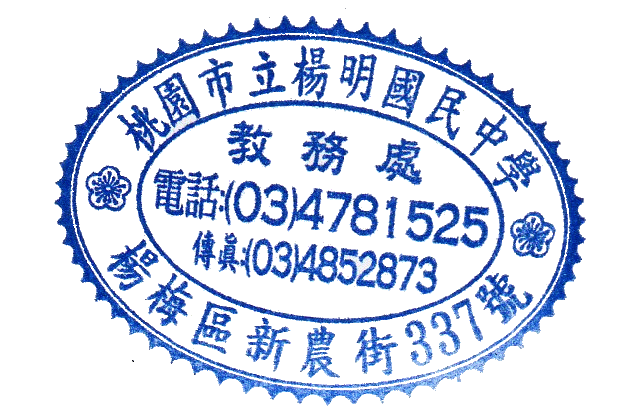 以上事項若因疫情改變而有所變更者會在各項時間前，公布在本校新生專區內序號日期星期重要內容15/2六新生報到：時間：上午8：00開始，預計11點前結束；地點：B、C棟4樓教室。繳交戶口名簿影本(完整)(戶籍在本校學區內)，戶籍謄本暫不受理。繳交暑期學藝活動報名表回條與新住民/本土語文選修課程調查表。(不參加者免繳)制服套量(自由購買)。學業性向測驗。發下109年度新生暑期行事曆與新生學生卡同意書。25/27三參加新住民/本土語為選修課程與暑假學藝活動報名截止：(有意參加，且未在5/2繳交者)5/27 (三) 下午4點前交至4樓教務處37/20一新生暑假學藝活動開始：暑期班級與教室位置公告：7/15 (三) 前於本校網頁最新消息公告、7/20 (一) 當天上午8點前公佈紙本於本校大穿堂。7/20 ~ 8/14週一至週五每天早上4節課。8:25開始~11:55放學，共4週。請於上課第一天將費用1810元繳交給暑期編班導師。47/21二學業性向測驗補測 (5/2已施測者不需補測)：(記得要帶2B鉛筆和橡皮擦)時間：上午9點~10點；地點：4樓會議室。新生補套量制服：時間：上午10點~12點；地點：極光天井(大門口進來右側)。57/30四新生編班暨導師編配作業：歡迎家長蒞臨時間：上午9點整開始；地點：4樓會議室。編班結果公佈在本校網頁。按教育部頒定「國民小學及國民中學常態編班及分組學習準則」之編班原則，依據學生學業性向測驗成績高低順序排列再以S型編班方式辦理。如有修正，依據教育主管機關最新規定辦理。68/14五新生暑假學藝活動結束78/25二新生訓練第一天：依據7/30新生正式編班結果入班。早上7：45到校，下午3：45放學。著便服或小學制服。當日午餐費於開學後統一繳交，自備餐具 。繳交國小畢業證書影本一份，與大頭照 (請在後面寫上班級、座號)繳交黏貼照片之學生卡同意書與新住民調查表新生領取本校制服。88/26三新生訓練第二天：早上7：45到校，中午12點放學。新生穿著本校制服。新生服裝尺寸不合者當日帶至學校更換。補交黏貼照片之學生卡同意書與新住民調查表(未繳交者，8/31前務必補交)98/31一開學日正式上課：穿著本校制服，自備餐具。早上7：45到校，下午3：45放學。